03.03.2021 № 373О внесении изменений в постановление администрации города Чебоксары от 26.11.2020 № 2366 В соответствии с Федеральным законом от 06.10.2003 № 131-ФЗ «Об общих принципах организации местного самоуправления в Российской Федерации», решением Чебоксарского городского Собрания депутатов от 24.12.2020 № 92 «О внесении изменений в бюджет муниципального образования города Чебоксары – столицы Чувашской Республики на 2020 год и на плановый период 2021 и 2022 годов, утвержденный решением Чебоксарского городского Собрания депутатов от 17 декабря 2019 года № 1968» и решением Чебоксарского городского Собрания депутатов от 24.12.2020 № 93 «О бюджете муниципального образования города Чебоксары – столицы Чувашской Республики на 2021 год и на плановый период 2022 и 2023 годов»  администрация города Чебоксары             п о с т а н о в л я е т:1. Внести в муниципальную программу города Чебоксары «Комплексное развитие территорий города Чебоксары», утвержденную постановлением администрации города Чебоксары от 26.11.2020 № 2366 (далее – муниципальная программа), следующие изменения:1.1. В паспорте муниципальной программы позиции «Соисполнители муниципальной программы» и «Важнейшие целевые индикаторы и показатели муниципальной программы» изложить в следующей редакции:1.2. Абзац двенадцатый раздела 2 изложить в следующей редакции:«количество реализованных проектов, направленных на благоустройство и развитие территорий, – 127 единиц.».1.3. Приложение № 1 к муниципальной программе изложить в редакции согласно приложению № 1 к настоящему постановлению.1.4. Приложение № 2 к муниципальной программе изложить в редакции согласно приложению № 2 к настоящему постановлению.1.5. В приложении № 3 к муниципальной программе:1.5.1. В паспорте подпрограммы «Создание и развитие инфраструктуры на территории города Чебоксары» (далее – Подпрограмма)  позиции «Соисполнители Подпрограммы» и «Важнейшие целевые индикаторы и показатели Подпрограммы» изложить в следующей редакции:1.5.2. Абзац одиннадцатый раздела 2 Подпрограммы изложить в следующей редакции:«количество реализованных проектов, направленных на благоустройство и развитие территорий, – 127 единиц.».1.5.3. Приложение № 1 к Подпрограмме изложить в редакции согласно приложению № 3 к настоящему постановлению.1.5.4. Приложение № 2 к Подпрограмме изложить в редакции согласно приложению № 4 к настоящему постановлению.2. Управлению информации, общественных связей и молодежной политики администрации города Чебоксары опубликовать настоящее постановление в средствах массовой информации.3. Настоящее постановление вступает в силу со дня его официального опубликования.4. Контроль за исполнением настоящего постановления возложить на заместителя главы администрации города Чебоксары по вопросам ЖКХ – начальника управления ЖКХ, энергетики, транспорта и связи администрации города Чебоксары В.И. Филиппова.Приложение № 1к постановлению администрации города Чебоксарыот 03.03.2021 № 373Приложение № 1к муниципальной программегорода Чебоксары «Комплексное развитие территорий города Чебоксары»СВЕДЕНИЯО ВАЖНЕЙШИХ ЦЕЛЕВЫХ ИНДИКАТОРАХ И ПОКАЗАТЕЛЯХ МУНИЦИПАЛЬНОЙ ПРОГРАММЫ,ПОДПРОГРАММ МУНИЦИПАЛЬНОЙ ПРОГРАММЫ ГОРОДА ЧЕБОКСАРЫ И ИХ ЗНАЧЕНИЯХ __________________________________Приложение № 2к постановлению администрации города Чебоксарыот 03.03.2021 № 373Приложение № 2к муниципальной программегорода Чебоксары «Комплексное развитие территорий города Чебоксары»РЕСУРСНОЕ ОБЕСПЕЧЕНИЕРЕАЛИЗАЦИИ МУНИЦИПАЛЬНОЙ ПРОГРАММЫЗА СЧЕТ ВСЕХ СРЕДСТВ ИСТОЧНИКОВ ФИНАНСИРОВАНИЯ_____________________________________Приложение № 3к постановлению администрации города Чебоксарыот 03.03.2021 № 373Приложение № 1к подпрограмме «Создание и развитие инфраструктуры на территории города Чебоксары»СВЕДЕНИЯО ВАЖНЕЙШИХ ЦЕЛЕВЫХ ИНДИКАТОРАХ И ПОКАЗАТЕЛЯХ ПОДПРОГРАММЫ И ИХ ЗНАЧЕНИЯХ __________________________________Приложение № 4к постановлению администрации города Чебоксарыот 03.03.2021 № 373Приложение № 2к подпрограмме «Создание и развитие инфраструктуры на территории города Чебоксары»РЕСУРСНОЕ ОБЕСПЕЧЕНИЕРЕАЛИЗАЦИИ ПОДПРОГРАММЫЗА СЧЕТ ВСЕХ СРЕДСТВ ИСТОЧНИКОВ ФИНАНСИРОВАНИЯ__________________________________Чăваш РеспубликиШупашкар хулаадминистрацийěЙЫШĂНУ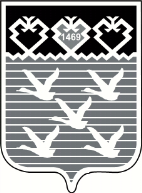 Чувашская РеспубликаАдминистрациягорода ЧебоксарыПОСТАНОВЛЕНИЕСоисполнители муниципальной программы– Управление культуры и развития туризма администрации города Чебоксары;МБУ «Управление ЖКХ и благоустройства»;МБУ «Управление жилищным фондом города Чебоксары»;АУ «Музейно-туристический центр города Чебоксары»;АУ «Творческий город»Важнейшие целевые индикаторы и показатели муниципальной программы– К 2026 году будут достигнуты следующие целевые индикаторы: количество реализованных проектов, направленных на благоустройство и развитие территорий, – 127 ед.Соисполнитель Подпрограммы  – Управление культуры и развития туризма администрации города Чебоксары;МБУ «Управление ЖКХ и благоустройства»;МБУ «Управление жилищным фондом города Чебоксары»;АУ «Музейно-туристический центр города Чебоксары»;АУ «Творческий город»Важнейшие целевые индикаторы и показатели Подпрограммы– К 2026 году будут достигнуты следующие целевые индикаторы: количество реализованных проектов, направленных на благоустройство и развитие территорий, – 127 ед.И.о. главы администрации города ЧебоксарыА.Н. Петров№п/пВажнейшие целевые индикаторы и показатели муниципальной программы, Подпрограмм муниципальной программы (наименование)Единица измеренияЗначения показателейЗначения показателейЗначения показателейЗначения показателейЗначения показателейЗначения показателейЗначения показателей№п/пВажнейшие целевые индикаторы и показатели муниципальной программы, Подпрограмм муниципальной программы (наименование)Единица измерения2020 год2021 год2022 год2023 год2024 год2025 год2026 год123456789101.Количество реализованных проектов, направленных на благоустройство и развитие территорийЕдиниц127000000СтатусНаименование муниципальной программы, подпрограммы муниципальной программы города Чебоксары, основного мероприятия и мероприятияИсточники финансированияОтветственный исполнитель, соисполнители, участники муниципальной программыКод бюджетной квалификацииКод бюджетной квалификацииКод бюджетной квалификацииКод бюджетной квалификацииОценка расходов по годам (тыс. руб.)Оценка расходов по годам (тыс. руб.)Оценка расходов по годам (тыс. руб.)Оценка расходов по годам (тыс. руб.)Оценка расходов по годам (тыс. руб.)Оценка расходов по годам (тыс. руб.)СтатусНаименование муниципальной программы, подпрограммы муниципальной программы города Чебоксары, основного мероприятия и мероприятияИсточники финансированияОтветственный исполнитель, соисполнители, участники муниципальной программыГРБСРзПрЦСРВР2020 год2021 год2022 год2023 год2024 год2025 год 1234567891011121314Муниципальная программа«Комплексное развитие территорий города Чебоксары»Всего:Управление ЖКХ, энергетики, транспорта и связи администрации города Чебоксары; Управление культуры и развития туризма администрации города Чебоксары;МБУ «Управление ЖКХ и благоустройства города Чебоксары»;МБУ «Управление жилищным фондом города Чебоксары»; АУ «Музейно-туристический центр города Чебоксары»;АУ «Творческий город»; специализированные организации и предприятияхххх81 200,00,00,00,00,00,0Муниципальная программа«Комплексное развитие территорий города Чебоксары»Федеральный бюджетУправление ЖКХ, энергетики, транспорта и связи администрации города Чебоксары; Управление культуры и развития туризма администрации города Чебоксары;МБУ «Управление ЖКХ и благоустройства города Чебоксары»;МБУ «Управление жилищным фондом города Чебоксары»; АУ «Музейно-туристический центр города Чебоксары»;АУ «Творческий город»; специализированные организации и предприятияхххх0,00,00,00,00,00,0Муниципальная программа«Комплексное развитие территорий города Чебоксары»Республиканский бюджет Чувашской РеспубликиУправление ЖКХ, энергетики, транспорта и связи администрации города Чебоксары; Управление культуры и развития туризма администрации города Чебоксары;МБУ «Управление ЖКХ и благоустройства города Чебоксары»;МБУ «Управление жилищным фондом города Чебоксары»; АУ «Музейно-туристический центр города Чебоксары»;АУ «Творческий город»; специализированные организации и предприятияхххх81 200,00,00,00,00,00,0Муниципальная программа«Комплексное развитие территорий города Чебоксары»Бюджет города ЧебоксарыУправление ЖКХ, энергетики, транспорта и связи администрации города Чебоксары; Управление культуры и развития туризма администрации города Чебоксары;МБУ «Управление ЖКХ и благоустройства города Чебоксары»;МБУ «Управление жилищным фондом города Чебоксары»; АУ «Музейно-туристический центр города Чебоксары»;АУ «Творческий город»; специализированные организации и предприятияхххх0,00,00,00,00,00,0Муниципальная программа«Комплексное развитие территорий города Чебоксары»Внебюджетные источникиУправление ЖКХ, энергетики, транспорта и связи администрации города Чебоксары; Управление культуры и развития туризма администрации города Чебоксары;МБУ «Управление ЖКХ и благоустройства города Чебоксары»;МБУ «Управление жилищным фондом города Чебоксары»; АУ «Музейно-туристический центр города Чебоксары»;АУ «Творческий город»; специализированные организации и предприятияхххх0,00,00,00,00,00,0Подпрограмма «Создание и развитие инфраструктуры на территории города Чебоксары»Всего: Управление ЖКХ, энергетики, транспорта и связи администрации города Чебоксары; Управление культуры и развития туризма администрации города Чебоксары;МБУ «Управление ЖКХ и благоустройства города Чебоксары»;МБУ «Управление жилищным фондом города Чебоксары»; АУ «Музейно-туристический центр города Чебоксары»;АУ «Творческий город»; специализированные организации и предприятияхххх81 200,00,00,00,00,00,0Подпрограмма «Создание и развитие инфраструктуры на территории города Чебоксары»Федеральный бюджет Управление ЖКХ, энергетики, транспорта и связи администрации города Чебоксары; Управление культуры и развития туризма администрации города Чебоксары;МБУ «Управление ЖКХ и благоустройства города Чебоксары»;МБУ «Управление жилищным фондом города Чебоксары»; АУ «Музейно-туристический центр города Чебоксары»;АУ «Творческий город»; специализированные организации и предприятияхххх0,00,00,00,00,00,0Подпрограмма «Создание и развитие инфраструктуры на территории города Чебоксары»Республиканский бюджет Чувашской Республики Управление ЖКХ, энергетики, транспорта и связи администрации города Чебоксары; Управление культуры и развития туризма администрации города Чебоксары;МБУ «Управление ЖКХ и благоустройства города Чебоксары»;МБУ «Управление жилищным фондом города Чебоксары»; АУ «Музейно-туристический центр города Чебоксары»;АУ «Творческий город»; специализированные организации и предприятияхххх81 200,00,00,00,00,00,0Подпрограмма «Создание и развитие инфраструктуры на территории города Чебоксары»Бюджет города Чебоксары Управление ЖКХ, энергетики, транспорта и связи администрации города Чебоксары; Управление культуры и развития туризма администрации города Чебоксары;МБУ «Управление ЖКХ и благоустройства города Чебоксары»;МБУ «Управление жилищным фондом города Чебоксары»; АУ «Музейно-туристический центр города Чебоксары»;АУ «Творческий город»; специализированные организации и предприятияхххх0,00,00,00,00,00,0Подпрограмма «Создание и развитие инфраструктуры на территории города Чебоксары»Внебюджетные источники Управление ЖКХ, энергетики, транспорта и связи администрации города Чебоксары; Управление культуры и развития туризма администрации города Чебоксары;МБУ «Управление ЖКХ и благоустройства города Чебоксары»;МБУ «Управление жилищным фондом города Чебоксары»; АУ «Музейно-туристический центр города Чебоксары»;АУ «Творческий город»; специализированные организации и предприятияхххх0,00,00,00,00,00,0Основное мероприятие 1.Реализация проектов, направленных на благоустройство и развитие территорий населенных пунктов Чувашской Республики Всего:Управление ЖКХ, энергетики, транспорта и связи администрации города Чебоксары; Управление культуры и развития туризма администрации города Чебоксары;МБУ «Управление ЖКХ и благоустройства города Чебоксары»;МБУ «Управление жилищным фондом города Чебоксары»; АУ «Музейно-туристический центр города Чебоксары»;АУ «Творческий город»; специализированные организации и предприятияхххх81 200,00,00,00,00,00,0Основное мероприятие 1.Реализация проектов, направленных на благоустройство и развитие территорий населенных пунктов Чувашской Республики Федеральный бюджетУправление ЖКХ, энергетики, транспорта и связи администрации города Чебоксары; Управление культуры и развития туризма администрации города Чебоксары;МБУ «Управление ЖКХ и благоустройства города Чебоксары»;МБУ «Управление жилищным фондом города Чебоксары»; АУ «Музейно-туристический центр города Чебоксары»;АУ «Творческий город»; специализированные организации и предприятияхххх0,00,00,00,00,00,0Основное мероприятие 1.Реализация проектов, направленных на благоустройство и развитие территорий населенных пунктов Чувашской Республики Республиканский бюджет Чувашской РеспубликиУправление ЖКХ, энергетики, транспорта и связи администрации города Чебоксары; Управление культуры и развития туризма администрации города Чебоксары;МБУ «Управление ЖКХ и благоустройства города Чебоксары»;МБУ «Управление жилищным фондом города Чебоксары»; АУ «Музейно-туристический центр города Чебоксары»;АУ «Творческий город»; специализированные организации и предприятияхххх81 200,00,00,00,00,00,0Основное мероприятие 1.Реализация проектов, направленных на благоустройство и развитие территорий населенных пунктов Чувашской Республики Бюджет города ЧебоксарыУправление ЖКХ, энергетики, транспорта и связи администрации города Чебоксары; Управление культуры и развития туризма администрации города Чебоксары;МБУ «Управление ЖКХ и благоустройства города Чебоксары»;МБУ «Управление жилищным фондом города Чебоксары»; АУ «Музейно-туристический центр города Чебоксары»;АУ «Творческий город»; специализированные организации и предприятияхххх0,00,00,00,00,00,0Основное мероприятие 1.Реализация проектов, направленных на благоустройство и развитие территорий населенных пунктов Чувашской Республики Внебюджетные источникиУправление ЖКХ, энергетики, транспорта и связи администрации города Чебоксары; Управление культуры и развития туризма администрации города Чебоксары;МБУ «Управление ЖКХ и благоустройства города Чебоксары»;МБУ «Управление жилищным фондом города Чебоксары»; АУ «Музейно-туристический центр города Чебоксары»;АУ «Творческий город»; специализированные организации и предприятияхххх0,00,00,00,00,00,0Мероприятие 1.1.Реализация проектов, направленных на благоустройство и развитие территорий населенных пунктов Чувашской Республики, за счет средств резервного фонда Правительства Российской Федерации  Всего:Управление ЖКХ, энергетики, транспорта и связи администрации города Чебоксары; Управление культуры и развития туризма администрации города Чебоксары;МБУ «Управление ЖКХ и благоустройства города Чебоксары»;МБУ «Управление жилищным фондом города Чебоксары»; АУ «Музейно-туристический центр города Чебоксары»;АУ «Творческий город»; специализированные организации и предприятияхххх81 200,00,00,00,00,00,0Мероприятие 1.1.Реализация проектов, направленных на благоустройство и развитие территорий населенных пунктов Чувашской Республики, за счет средств резервного фонда Правительства Российской Федерации  Федеральный бюджетУправление ЖКХ, энергетики, транспорта и связи администрации города Чебоксары; Управление культуры и развития туризма администрации города Чебоксары;МБУ «Управление ЖКХ и благоустройства города Чебоксары»;МБУ «Управление жилищным фондом города Чебоксары»; АУ «Музейно-туристический центр города Чебоксары»;АУ «Творческий город»; специализированные организации и предприятияхххх0,00,00,00,00,00,0Мероприятие 1.1.Реализация проектов, направленных на благоустройство и развитие территорий населенных пунктов Чувашской Республики, за счет средств резервного фонда Правительства Российской Федерации  Республиканский бюджет Чувашской РеспубликиУправление ЖКХ, энергетики, транспорта и связи администрации города Чебоксары; Управление культуры и развития туризма администрации города Чебоксары;МБУ «Управление ЖКХ и благоустройства города Чебоксары»;МБУ «Управление жилищным фондом города Чебоксары»; АУ «Музейно-туристический центр города Чебоксары»;АУ «Творческий город»; специализированные организации и предприятия93295705 0305 03А62035002F61062057 383,723 816,30,00,00,00,00,0Мероприятие 1.1.Реализация проектов, направленных на благоустройство и развитие территорий населенных пунктов Чувашской Республики, за счет средств резервного фонда Правительства Российской Федерации  Бюджет города ЧебоксарыУправление ЖКХ, энергетики, транспорта и связи администрации города Чебоксары; Управление культуры и развития туризма администрации города Чебоксары;МБУ «Управление ЖКХ и благоустройства города Чебоксары»;МБУ «Управление жилищным фондом города Чебоксары»; АУ «Музейно-туристический центр города Чебоксары»;АУ «Творческий город»; специализированные организации и предприятияхххх0,00,00,00,00,00,0Мероприятие 1.1.Реализация проектов, направленных на благоустройство и развитие территорий населенных пунктов Чувашской Республики, за счет средств резервного фонда Правительства Российской Федерации  Внебюджетные источникиУправление ЖКХ, энергетики, транспорта и связи администрации города Чебоксары; Управление культуры и развития туризма администрации города Чебоксары;МБУ «Управление ЖКХ и благоустройства города Чебоксары»;МБУ «Управление жилищным фондом города Чебоксары»; АУ «Музейно-туристический центр города Чебоксары»;АУ «Творческий город»; специализированные организации и предприятияхххх0,00,00,00,00,00,0№п/пВажнейшие целевые индикаторы и показатели Подпрограммы муниципальной программы (наименование)Единица измеренияЗначения показателейЗначения показателейЗначения показателейЗначения показателейЗначения показателейЗначения показателейЗначения показателей№п/пВажнейшие целевые индикаторы и показатели Подпрограммы муниципальной программы (наименование)Единица измерения2020 год2021 год2022 год2023 год2024 год2025 год2026 год123456789101.Количество реализованных проектов, направленных на благоустройство и развитие территорийЕдиниц127000000СтатусНаименование Подпрограммы муниципальной программы города Чебоксары, основного мероприятия и мероприятияИсточники финансированияОтветственный исполнитель, соисполнители, участники ПодпрограммыКод бюджетной квалификацииКод бюджетной квалификацииКод бюджетной квалификацииКод бюджетной квалификацииОценка расходов по годам (тыс. руб.)Оценка расходов по годам (тыс. руб.)Оценка расходов по годам (тыс. руб.)Оценка расходов по годам (тыс. руб.)Оценка расходов по годам (тыс. руб.)Оценка расходов по годам (тыс. руб.)СтатусНаименование Подпрограммы муниципальной программы города Чебоксары, основного мероприятия и мероприятияИсточники финансированияОтветственный исполнитель, соисполнители, участники ПодпрограммыГРБСРзПрЦСРВР2020 год2021 год2022 год2023 год2024 год2025 год 1234567891011121314Подпрограмма «Создание и развитие инфраструктуры на территории города Чебоксары»Всего: Управление ЖКХ, энергетики, транспорта и связи администрации города Чебоксары; Управление культуры и развития туризма администрации города Чебоксары;МБУ «Управление ЖКХ и благоустройства города Чебоксары»;МБУ «Управление жилищным фондом города Чебоксары»; АУ «Музейно-туристический центр города Чебоксары»;АУ «Творческий город»; специализированные организации и предприятияхххх81 200,00,00,00,00,00,0Подпрограмма «Создание и развитие инфраструктуры на территории города Чебоксары»Федеральный бюджет Управление ЖКХ, энергетики, транспорта и связи администрации города Чебоксары; Управление культуры и развития туризма администрации города Чебоксары;МБУ «Управление ЖКХ и благоустройства города Чебоксары»;МБУ «Управление жилищным фондом города Чебоксары»; АУ «Музейно-туристический центр города Чебоксары»;АУ «Творческий город»; специализированные организации и предприятияхххх0,00,00,00,00,00,0Подпрограмма «Создание и развитие инфраструктуры на территории города Чебоксары»Республиканский бюджет Чувашской Республики Управление ЖКХ, энергетики, транспорта и связи администрации города Чебоксары; Управление культуры и развития туризма администрации города Чебоксары;МБУ «Управление ЖКХ и благоустройства города Чебоксары»;МБУ «Управление жилищным фондом города Чебоксары»; АУ «Музейно-туристический центр города Чебоксары»;АУ «Творческий город»; специализированные организации и предприятияхххх81 200,00,00,00,00,00,0Подпрограмма «Создание и развитие инфраструктуры на территории города Чебоксары»Бюджет города Чебоксары Управление ЖКХ, энергетики, транспорта и связи администрации города Чебоксары; Управление культуры и развития туризма администрации города Чебоксары;МБУ «Управление ЖКХ и благоустройства города Чебоксары»;МБУ «Управление жилищным фондом города Чебоксары»; АУ «Музейно-туристический центр города Чебоксары»;АУ «Творческий город»; специализированные организации и предприятияхххх0,00,00,00,00,00,0Подпрограмма «Создание и развитие инфраструктуры на территории города Чебоксары»Внебюджетные источники Управление ЖКХ, энергетики, транспорта и связи администрации города Чебоксары; Управление культуры и развития туризма администрации города Чебоксары;МБУ «Управление ЖКХ и благоустройства города Чебоксары»;МБУ «Управление жилищным фондом города Чебоксары»; АУ «Музейно-туристический центр города Чебоксары»;АУ «Творческий город»; специализированные организации и предприятияхххх0,00,00,00,00,00,0Основное мероприятие 1.Реализация проектов, направленных на благоустройство и развитие территорий населенных пунктов Чувашской Республики Всего:Управление ЖКХ, энергетики, транспорта и связи администрации города Чебоксары; Управление культуры и развития туризма администрации города Чебоксары;МБУ «Управление ЖКХ и благоустройства города Чебоксары»;МБУ «Управление жилищным фондом города Чебоксары»; АУ «Музейно-туристический центр города Чебоксары»;АУ «Творческий город»; специализированные организации и предприятияхххх81 200,00,00,00,00,00,0Основное мероприятие 1.Реализация проектов, направленных на благоустройство и развитие территорий населенных пунктов Чувашской Республики Федеральный бюджетУправление ЖКХ, энергетики, транспорта и связи администрации города Чебоксары; Управление культуры и развития туризма администрации города Чебоксары;МБУ «Управление ЖКХ и благоустройства города Чебоксары»;МБУ «Управление жилищным фондом города Чебоксары»; АУ «Музейно-туристический центр города Чебоксары»;АУ «Творческий город»; специализированные организации и предприятияхххх0,00,00,00,00,00,0Основное мероприятие 1.Реализация проектов, направленных на благоустройство и развитие территорий населенных пунктов Чувашской Республики Республиканский бюджет Чувашской РеспубликиУправление ЖКХ, энергетики, транспорта и связи администрации города Чебоксары; Управление культуры и развития туризма администрации города Чебоксары;МБУ «Управление ЖКХ и благоустройства города Чебоксары»;МБУ «Управление жилищным фондом города Чебоксары»; АУ «Музейно-туристический центр города Чебоксары»;АУ «Творческий город»; специализированные организации и предприятияхххх81 200,00,00,00,00,00,0Основное мероприятие 1.Реализация проектов, направленных на благоустройство и развитие территорий населенных пунктов Чувашской Республики Бюджет города ЧебоксарыУправление ЖКХ, энергетики, транспорта и связи администрации города Чебоксары; Управление культуры и развития туризма администрации города Чебоксары;МБУ «Управление ЖКХ и благоустройства города Чебоксары»;МБУ «Управление жилищным фондом города Чебоксары»; АУ «Музейно-туристический центр города Чебоксары»;АУ «Творческий город»; специализированные организации и предприятияхххх0,00,00,00,00,00,0Основное мероприятие 1.Реализация проектов, направленных на благоустройство и развитие территорий населенных пунктов Чувашской Республики Внебюджетные источникиУправление ЖКХ, энергетики, транспорта и связи администрации города Чебоксары; Управление культуры и развития туризма администрации города Чебоксары;МБУ «Управление ЖКХ и благоустройства города Чебоксары»;МБУ «Управление жилищным фондом города Чебоксары»; АУ «Музейно-туристический центр города Чебоксары»;АУ «Творческий город»; специализированные организации и предприятияхххх0,00,00,00,00,00,0Мероприятие 1.1.Реализация проектов, направленных на благоустройство и развитие территорий населенных пунктов Чувашской Республики, за счет средств резервного фонда Правительства Российской Федерации  Всего:Управление ЖКХ, энергетики, транспорта и связи администрации города Чебоксары; Управление культуры и развития туризма администрации города Чебоксары;МБУ «Управление ЖКХ и благоустройства города Чебоксары»;МБУ «Управление жилищным фондом города Чебоксары»; АУ «Музейно-туристический центр города Чебоксары»;АУ «Творческий город»; специализированные организации и предприятияхххх81 200,00,00,00,00,00,0Мероприятие 1.1.Реализация проектов, направленных на благоустройство и развитие территорий населенных пунктов Чувашской Республики, за счет средств резервного фонда Правительства Российской Федерации  Федеральный бюджетУправление ЖКХ, энергетики, транспорта и связи администрации города Чебоксары; Управление культуры и развития туризма администрации города Чебоксары;МБУ «Управление ЖКХ и благоустройства города Чебоксары»;МБУ «Управление жилищным фондом города Чебоксары»; АУ «Музейно-туристический центр города Чебоксары»;АУ «Творческий город»; специализированные организации и предприятияхххх0,00,00,00,00,00,0Мероприятие 1.1.Реализация проектов, направленных на благоустройство и развитие территорий населенных пунктов Чувашской Республики, за счет средств резервного фонда Правительства Российской Федерации  Республиканский бюджет Чувашской РеспубликиУправление ЖКХ, энергетики, транспорта и связи администрации города Чебоксары; Управление культуры и развития туризма администрации города Чебоксары;МБУ «Управление ЖКХ и благоустройства города Чебоксары»;МБУ «Управление жилищным фондом города Чебоксары»; АУ «Музейно-туристический центр города Чебоксары»;АУ «Творческий город»; специализированные организации и предприятия93295705 0305 03А62035002F61062057 383,723 816,30,00,00,00,00,0Мероприятие 1.1.Реализация проектов, направленных на благоустройство и развитие территорий населенных пунктов Чувашской Республики, за счет средств резервного фонда Правительства Российской Федерации  Бюджет города ЧебоксарыУправление ЖКХ, энергетики, транспорта и связи администрации города Чебоксары; Управление культуры и развития туризма администрации города Чебоксары;МБУ «Управление ЖКХ и благоустройства города Чебоксары»;МБУ «Управление жилищным фондом города Чебоксары»; АУ «Музейно-туристический центр города Чебоксары»;АУ «Творческий город»; специализированные организации и предприятияхххх0,00,00,00,00,00,0Мероприятие 1.1.Реализация проектов, направленных на благоустройство и развитие территорий населенных пунктов Чувашской Республики, за счет средств резервного фонда Правительства Российской Федерации  Внебюджетные источникиУправление ЖКХ, энергетики, транспорта и связи администрации города Чебоксары; Управление культуры и развития туризма администрации города Чебоксары;МБУ «Управление ЖКХ и благоустройства города Чебоксары»;МБУ «Управление жилищным фондом города Чебоксары»; АУ «Музейно-туристический центр города Чебоксары»;АУ «Творческий город»; специализированные организации и предприятияхххх0,00,00,00,00,00,0